Über mich
 Über mich
 Beruflicher WerdegangBeruflicher Werdegang Fantasiestr.1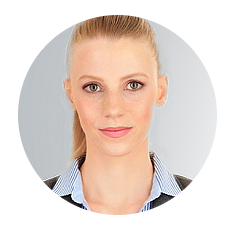 12345 BeispielstadtFON 0123 / 4 56 78 90MAIL m.muster@mail.deGeboren am: 28.8.1978Geburtsort: LangenargenNationalität: deutschFamilienstand: ledig Fantasiestr.112345 BeispielstadtFON 0123 / 4 56 78 90MAIL m.muster@mail.deGeboren am: 28.8.1978Geburtsort: LangenargenNationalität: deutschFamilienstand: ledig09/2007 –Heute09/2004 –08/200709/2002 – 08/2004Assistant Restaurant ManagerinStiegentaler City Hotel, FrankfurtBegleitung der Eröffnung der neuen Restaurants, Verantwortung für
Auswahl, Einarbeitung und
Koordination des Servicepersonals
Stiegentaler Hotel, ÜberlingenChef de Rang
Verantwortlich für Qualität
des ServicesRestaurant Trois Moulins, GenfDemi Chef de Rang
Zuständig für Reservierung
& ServiceleitungPersönlichkeit
 Persönlichkeit
 AusbildungAusbildungTeamfähigkeit03/2003 – 08/200409/1995 – 07/199806/1995 – 08/1995Coronado Fernschule SiegenBerufsbegleitend: Abitur im FernstudiumSeehotel, LindauAusbildung zum Hotelfachmann2. Lehrjahr Barkeeper in der hauseigenen LoungeEuropäische Schule, VareseRealschulabschlussSelbstständigkeit03/2003 – 08/200409/1995 – 07/199806/1995 – 08/1995Coronado Fernschule SiegenBerufsbegleitend: Abitur im FernstudiumSeehotel, LindauAusbildung zum Hotelfachmann2. Lehrjahr Barkeeper in der hauseigenen LoungeEuropäische Schule, VareseRealschulabschlussKreativität03/2003 – 08/200409/1995 – 07/199806/1995 – 08/1995Coronado Fernschule SiegenBerufsbegleitend: Abitur im FernstudiumSeehotel, LindauAusbildung zum Hotelfachmann2. Lehrjahr Barkeeper in der hauseigenen LoungeEuropäische Schule, VareseRealschulabschlussLernfreude03/2003 – 08/200409/1995 – 07/199806/1995 – 08/1995Coronado Fernschule SiegenBerufsbegleitend: Abitur im FernstudiumSeehotel, LindauAusbildung zum Hotelfachmann2. Lehrjahr Barkeeper in der hauseigenen LoungeEuropäische Schule, VareseRealschulabschlussOrganisation03/2003 – 08/200409/1995 – 07/199806/1995 – 08/1995Coronado Fernschule SiegenBerufsbegleitend: Abitur im FernstudiumSeehotel, LindauAusbildung zum Hotelfachmann2. Lehrjahr Barkeeper in der hauseigenen LoungeEuropäische Schule, VareseRealschulabschlussInteressen & Hobbys
 Interessen & Hobbys
 Besondere KenntnisseBesondere Kenntnisse- Fotografie- Wandern- Kochen (mediterrane Küche)Beispielstadt, 8.8.2018Susanne Muster- Fotografie- Wandern- Kochen (mediterrane Küche)Beispielstadt, 8.8.2018Susanne MusterSprachenEDVDeutsch: fließend, Wort & SchriftEnglisch: fließend, Wort & SchriftFranzösisch: fließend Microsoft Office GastroPro (Reservierungssoftware)GastroPersonal (Personalverwaltung)